Geometry Part 2								Name ___________________________SOL Reporting Category 1:  Reasoning, Lines, and TransformationsChoose the best answer for each question.Use the diagram for questions 1 – 3.	Line r and lines are parallel.  The measure of 1 is 82°.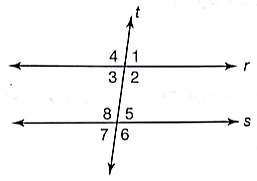 What is the measure of 6?8°82°98°108°Which angles are supplementary?  1 and 32 and 33 and 54 and 6Which statement is not true?  1 and 4 are congruent angles.3 and 6 are supplementary angles.The sum of m2 and m7 is 180°.5 and 8 form a linear pair.Two lines are cut by a transversal.  Which of the following is enough to show that the two lines are parallel? Two vertical angles are congruent.Two corresponding angles are supplementary.Two angles for a linear pair.Two alternate interior angles are congruent.Use the diagram below for questions 5 – 7.Line g and line h are cut by a transversal, line k.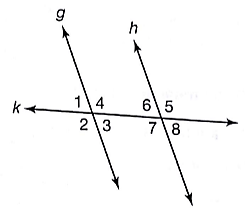 If m3 = 74°, m4 = 106°, and m6 = 68°, which of the following statements must be true?Line g is parallel to line h.Line g is not parallel to line h.3  83 and 7 are supplementary.Which of the following statements would be enough information to show that line g is parallel to line h?m3 = m1m3 = m5m3 = 81°, m5 = 99°m3 = 81°, m4 = 99°If line g is parallel to line h and m4 = 112°, which of the following must be true?m7 = 61°m7 = 78°m7 = 90°m7 = 112°A fence consists of parallel horizontal wires and slanted wooden fence posts at different angles.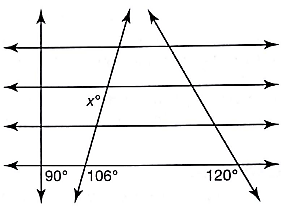 What is the value of x in the diagram above?60°74°90°106°Two parallel lines are cut by a transversal.  If a pair of same-side interior angles are congruent, what is the measure of each of the two angles?Angle 1 = _______		Angle 2 = _______Which of the following can be used to show that lines l and m are not parallel to each other?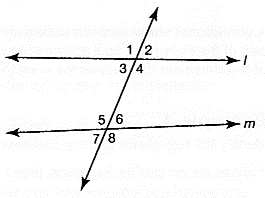 Show that the sum of the measures of angles 2 and 7 is less than 180°.Show that the sum of the measures of angles 3 and 6 is less than 180°.Show that the sum of the measures of angles 3 and 7 is less than 180°.Show that the sum of the measures of angles 4 and 6 is less than 180°.Lines l and m are intersected by line p.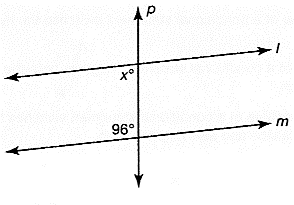 For lines l and m to be parallel, what must be the value of x?x = __________What is the slope of ?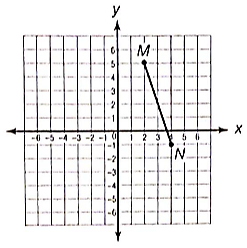 -3-2 What is the slope of a line that passes through (9, -8) and (-3, 12)?What is the slope of a line that is perpendicular to the line whose equation is y = -x – 2?-10½1Look at the line graphed below.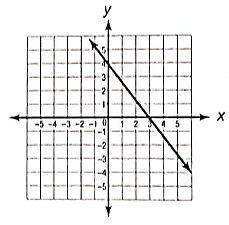 Which equation represents a line that is parallel to the line shown?y =  x + 2y =  xy =  x – 3 y =  x – 4 Which equation represents a line that is perpendicular to the line whose equation is       3x – 5y = 15?y =  x + 4y =  x + 4y =  x + 4y =  x – 4 Which line segments are parallel? with M(-3, 7) and N(6, -5) with P(5, -4) and Q(9, -1) with T(-2, -4) and U(-8, 4)I and II onlyI and III onlyII and III onlyI, II, and IIIIf ABCD is a rectangle graphed on the coordinate plane, how does the slope of  compare to the slope of ?The slope of  is equal to the slope of .The slope of  is the opposite of the slope of .The slope of  is the reciprocal of the slope of .The slope of  is the opposite reciprocal of the slope of .Which equation represents a line that intersects y =  x – 6 at exactly one point?4y = -x–y =  x – 3 y =  x + 3y =  x + 6Triangle DEF has vertices D(0, 4), E(6, 2), and   F(3, -7).  Is ΔDEF a right triangle?  Why or why not?What is the length of  with endpoints A(-2, 3) and B(1, 2)? units2 units units10 unitsUse the figure below for questions 22 and 23.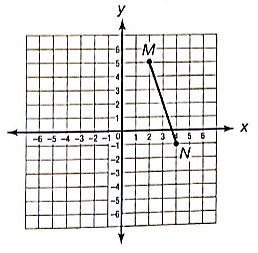 What is the length of ?8What is the midpoint of ?(0.5, 3.5)(1, 3)(3, 2)(3.5, 1.5)Point C is the midpoint of .  Point D is the midpoint of .  If CD = 4 units, what is the length of ?1 unit2 units8 units16 unitsPoint C is the midpoint of  with endpoints    A(-2, 2) and B(1, -3).  What is the length of ? unit unit units unitsPoint F is the midpoint of .  Given D(3, 5) and F(0, 1), what are the coordinates of point E?(-5, -5)(-3, -3)(1.5, 2)(3, 1)Use the following information for questions 27 and 28.On the map below, Town Hall is located at the point (0, 0).  Each unit on the grid represents 1 km.  Allen lives 3 km east and 2 km north of Town Hall.  Bartholomew lives 11 km east and 8 km north of Town Hall.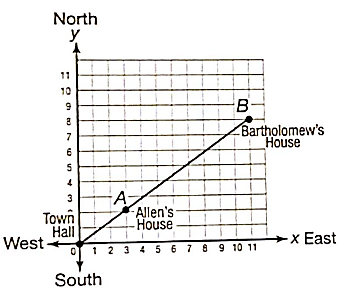 Allen and Bartholomew plan to meet exactly halfway between their houses.  What are the coordinates of the location where they should meet?(5, 7)(6, 5)(7, 4)(7, 5)What is the straight-line distance between Allen’s house and Bartholomew’s house? km km10 km28 kmPoint S lies on segment .  Point S has coordinates (-5, 0), point Q has coordinates        (-8, -3), and QR = .  Verify that S is the midpoint of .  Show your work.How many lines of symmetry does the figure have?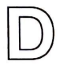 0123How many lines of symmetry does a regular pentagon have?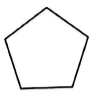 2 345Which of the figures below does not have point symmetry?.				C. 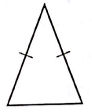 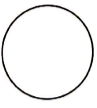 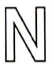 .				D. 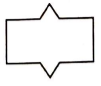 What kind of symmetry does the figure have?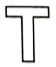 Point symmetry and line symmetryPoint symmetry onlyLine symmetry onlyNo symmetryΔDEF has coordinates D(5, 2), E(5, -2), and        F(-4, 0).  Which of the following statements is true about ΔDEF? The triangle has o lines of symmetry.Both the x-axis and y-axis are lines of symmetry.The x-axis is the only line of symmetry.The y-axis is the only line of symmetry.Quadrilateral LMNO has coordinates L(0, 4), M(5, 0), N(0, -3), and O(-6, 0).  What kind of symmetry does LMNO have?No symmetryPoint symmetry onlyLine symmetry onlyPoint symmetry and line symmetryHow many lines of symmetry does the equilateral triangle have?  Draw the lines of symmetry on the figure below.__________Jessica constructed segment LP by setting her compass span to the length of segment JK.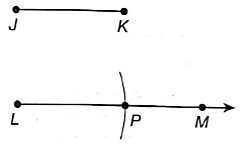 Which statement must be true about this construction?Line segments JK and LP are congruent.Line segments JK and LM are congruent.Line segments JK and PM are congruent.Point P is the midpoint of .The diagram below shows two steps in a construction.  One step shows the distance between points C and E being measured on CDE with a compass.  The second step shows the same compass span being used to swing an arc from point E’.  Which construction is being performed?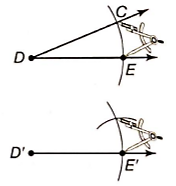 Copying a line segmentDrawing the perpendicular bisector of a line segmentCopying an angleDrawing an angle bisectorUse the diagram for questions 39 and 40.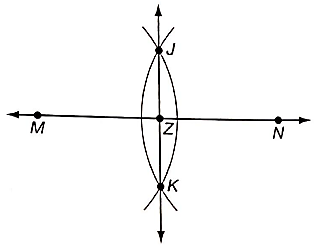 Which construction is shown above?Copying a line segmentDrawing the bisector of a line segmentCopying an angleDrawing an angle bisectorWhich statement must be true of the construction shown above?Point Z is the midpoint of .Point M is the midpoint of . is congruent to . is congruent to .Hector is drawing architectural blueprints for a building.  In the blueprints, RST is a right angle representing the corner of a room.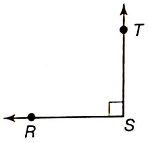 Hector wants to draw a new angle, XYZ, that measures exactly 45° to use elsewhere in the blueprints.  Which of the following constructions should he use?Copying RST onlyBisecting  onlyConstructing the perpendicular bisector of  and then copying Constructing the angle bisector of RST and then copying one of the resulting 45° anglesAnoki used a compass and straightedge to construct the figure below.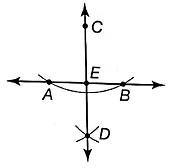 Which statement is not true about the diagram? is congruent to . is congruent to .AEC and BEC are both right angles.AED and BED are both right angles.